NATIONAL OPEN UNIVERSITY OF NIGERIA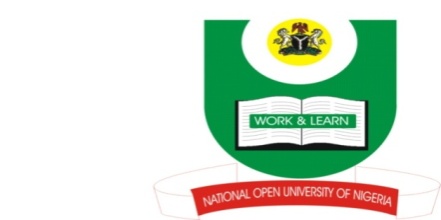 14-16 AHMADU BELLO WAY, VICTORIA ISLAND, LAGOSSCHOOL OF ARTS AND SOCIAL SCIENCESJUNE/JULY 2013 EXAMINATIONCOURSE CODE: JLS 823COURSE TITLE: News WritingTIME ALLOWED:3HRSINSTRUCTIONS: Answer any four questions.List at least ten qualities of a reporter and explain five of them (17.5%).List at least fifteen places you can source information as a reporter for your news stories and features. Explain five of them in details (17.5%). Show ten rudiments of news which guide news reporters and exhaustively explain five of them (17.5%).Give ten uses of the internet and explain five of them in details (17.5%). What are the ethical issues facing Nigerian journalism. Highlight nine of them and discuss five (17.5%).Name ten of the laws enacted between 1903 to date and negatively affecting the practice of journalism in Nigeria. Give detailed explanation of five of them (17.5%). 